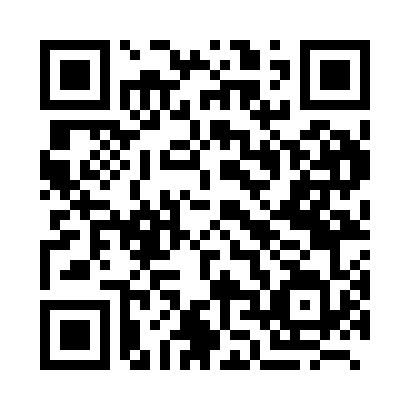 Prayer times for Majhiali, BangladeshWed 1 May 2024 - Fri 31 May 2024High Latitude Method: NonePrayer Calculation Method: University of Islamic SciencesAsar Calculation Method: ShafiPrayer times provided by https://www.salahtimes.comDateDayFajrSunriseDhuhrAsrMaghribIsha1Wed4:105:3012:003:256:317:512Thu4:095:2912:003:246:317:523Fri4:085:2912:003:246:327:524Sat4:075:2812:003:246:327:535Sun4:075:2712:003:236:337:546Mon4:065:2712:003:236:337:547Tue4:055:2612:003:236:337:558Wed4:045:2612:003:236:347:559Thu4:045:2512:003:226:347:5610Fri4:035:2512:003:226:357:5711Sat4:025:2412:003:226:357:5712Sun4:015:2412:003:226:367:5813Mon4:015:2312:003:216:367:5914Tue4:005:2312:003:216:377:5915Wed3:595:2212:003:216:378:0016Thu3:595:2212:003:216:388:0117Fri3:585:2112:003:216:388:0118Sat3:585:2112:003:206:398:0219Sun3:575:2112:003:206:398:0320Mon3:565:2012:003:206:408:0321Tue3:565:2012:003:206:408:0422Wed3:555:2012:003:206:408:0523Thu3:555:1912:003:206:418:0524Fri3:555:1912:003:196:418:0625Sat3:545:1912:003:196:428:0726Sun3:545:1812:003:196:428:0727Mon3:535:1812:003:196:438:0828Tue3:535:1812:013:196:438:0829Wed3:535:1812:013:196:448:0930Thu3:525:1812:013:196:448:1031Fri3:525:1712:013:196:458:10